Список документов для комплекта «Фармацевтическая промышленность. Премиум» за июньНормативно-правовые документы Постановление Правительства РФ от 01.04.2022 N 552 «Об утверждении особенностей обращения, включая особенности государственной регистрации, медицинских изделий в случае их дефектуры или риска возникновения дефектуры в связи с введением в отношении Российской Федерации ограничительных мер экономического характера».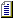  Постановление Правительства РФ от 20.05.2022 N 911 «О допуске лиц к работе с наркотическими средствами и психотропными веществами, а также к деятельности, связанной с оборотом прекурсоров наркотических средств и психотропных веществ».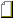  Приказ Росстандарта от 16.05.2022 N 302-ст «Об утверждении национального стандарта Российской Федерации». Приказ Росздравнадзора от 19.05.2022 N 4282 «Об утверждении Положения о межведомственной комиссии по формированию перечня видов медицинских изделий, подлежащих обращению в соответствии с Особенностями обращения, включая особенности государственной регистрации, медицинских изделий в случае их дефектуры или риска возникновения дефектуры в связи с введением в отношении Российской Федерации ограничительных мер экономического характера, утвержденными постановлением Правительства Российской Федерации от 1 апреля 2022 г. N 552». Постановление Правительства РФ от 25.05.2022 N 947 «Об использовании изобретения для производства на территории Российской Федерации лекарственного средства в целях его экспорта без согласия патентообладателя». Приказ Минздрава России от 06.05.2022 N 309н «Об утверждении Порядка осуществления контроля за эффективностью и качеством осуществления органами государственной власти субъектов Российской Федерации переданных полномочий Российской Федерации по лицензированию медицинской деятельности (за исключением указанной деятельности, осуществляемой медицинскими организациями и другими организациями, входящими в частную систему здравоохранения, на территории инновационного центра "Сколково"), фармацевтической деятельности, деятельности по обороту наркотических средств, психотропных веществ и их прекурсоров, культивированию наркосодержащих растений». Постановление Правительства РФ от 15.06.2022 N 1074 «О внесении изменений в некоторые акты Правительства Российской Федерации в сфере контроля за оборотом прекурсоров наркотических средств и психотропных веществ».Нормативно-технические документы ГОСТ Р N 59862-2021 от 22.11.2021 «Аппараты ортопедические на стопу. Общие технические требования. Классификация». ГОСТ Р N 59863-2021 от 22.11.2021 «Аппараты ортопедические реципрокные. Общие технические требования. Классификация». ГОСТ Р N 59906-2021 от 29.11.2021 Аппараты слуховые костной проводимости в очковой оправе (неимплантируемые). Технические условия ГОСТ Р N 70121-2022 от 24.05.2022 «Аппараты ортопедические на голеностопный сустав. Термины и определения». ГОСТ Р N 70137-2022 от 01.06.2022 «Средства вспомогательные для ходьбы, управляемые обеими руками. Требования и методы испытаний. Часть 3. Ходунки с опорой на предплечье». ГОСТ Р N 70140-2022 от 06.06.2022 «Аппараты ортопедические на нижние конечности с внешним источником энергии. Термины и определения». ГОСТ Р N ИСО 11199-1-2022 от 06.06.2022 «Средства вспомогательные для ходьбы, управляемые обеими руками. Требования и методы испытаний. Часть 1. Ходунки». ГОСТ Р N 70143-2022 от 08.06.2022 «Средства вспомогательные для ходьбы, управляемые обеими руками. Ходунки детские. Технические условия».